NEMOCNICE TÁBOR, a.s.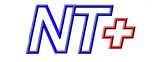 Preferujeme elektronické daňové doklady, které zasílejte e-mailem ve formátu PDF na adresu xxxxxxxxxxxx.V e-mailu zasílejte prosím pouze daňové doklady (jeden soubor PDF = jeden daňový doklad). *Objednáváme u Vás dle nabídky: ze dne 28.2.2024 Za správnost a vyřízení objednávky odpovídá: 								………………………………………………..Podpis:								Platba: převodem se splatností 30 dnůObjednávka podléhá registraci dle Zákona o registru smluv:  ANO/NE*Číslo objednávky musí být uvedeno na veškeré korespondenci, dodacích listech a fakturách souvisejících s touto objednávkou. *Pokud s daňovým dokladem chcete zaslat i jiné dokumenty (např. servisní list, objednávku, dopis) vložte tento dokument do souboru PDF za daňový doklad (první stránka PDF vždy faktura!), nebo je zašlete v jiné emailové zprávě objednateli. Děkujeme za pochopení.Akceptace objednávky ze strany dodavatele: Akceptováno jednatelem 25.3.2024Odběratel:OBJEDNÁVKA č.      2481440028Nemocnice Tábor, a.s.OBJEDNÁVKA č.      2481440028Kpt. Jaroše 2000390 03  TÁBORDodavatel:František HejlIČ: 26095203Velká 84399 01 MilevskoDIČ: CZ699005400Datum vytvořeníIČO: 63898314   Kontakt: xxxxxxxxxxxPopis objednávky:Popis objednávky:Popis objednávky:Dokončovací stavební práce v 6NP levá strana zadní část pavilonu interních oborů Nemocnice Tábor, a.s..Termín dodání do 28.3.2024Dokončovací stavební práce v 6NP levá strana zadní část pavilonu interních oborů Nemocnice Tábor, a.s..Termín dodání do 28.3.2024Dokončovací stavební práce v 6NP levá strana zadní část pavilonu interních oborů Nemocnice Tábor, a.s..Termín dodání do 28.3.2024CELKEM včetně DPH, montáže a dopravného69 893,-  KčxxxxxxxxxxxxxxxxOddělení investic a energetikyOddělení investic a energetikyE-mail:xxxxxxxxxxMobil:xxxxxxxxxx